устная и письменная консультациясоставление документов правового характера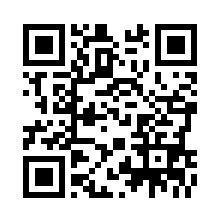 БЕСПЛАТНАЯЮРИДИЧЕСКАЯпредставление интересов в судах, государственных и муниципальных органах 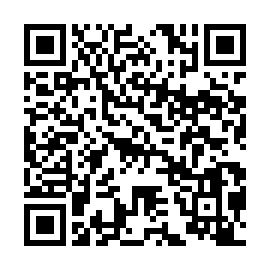 устная и письменная консультациясоставление документов правового характераПОМОЩЬв рамках Федерального закона РФ 
от 21.11.2011 № 324-ФЗ «О бесплатной юридической помощи в Российской Федерации»представление интересов в судах, государственных и муниципальных органах Государственноеюридическое бюро поИркутской областиг. ИРКУТСК, ул. Профсоюзная, 
д. 8, тел.  8(3952) 200-110.г. НИЖНЕУДИНСК, 
ул. Комсомольская, д. 9,тел. 8(39557) 71-248.г. ЧЕРЕМХОВО, ул. Ленина,
 д. 18, тел. 8(39546) 52-861.г. УСТЬ-ИЛИМСК, ул. Дружбы народов, д. 46,тел. 8(39535) 6-70-21.г. УСТЬ-КУТ, ул. Речников, д. 5, 
тел. 8(39565) 57-754.п. УСТЬ-ОРДЫНСКИЙ, 
ул. Ватутина, д. 63,тел. 8(39541) 30-431.г. ТУЛУН, ул. Ленина, д.102тел. 8(39530)21-007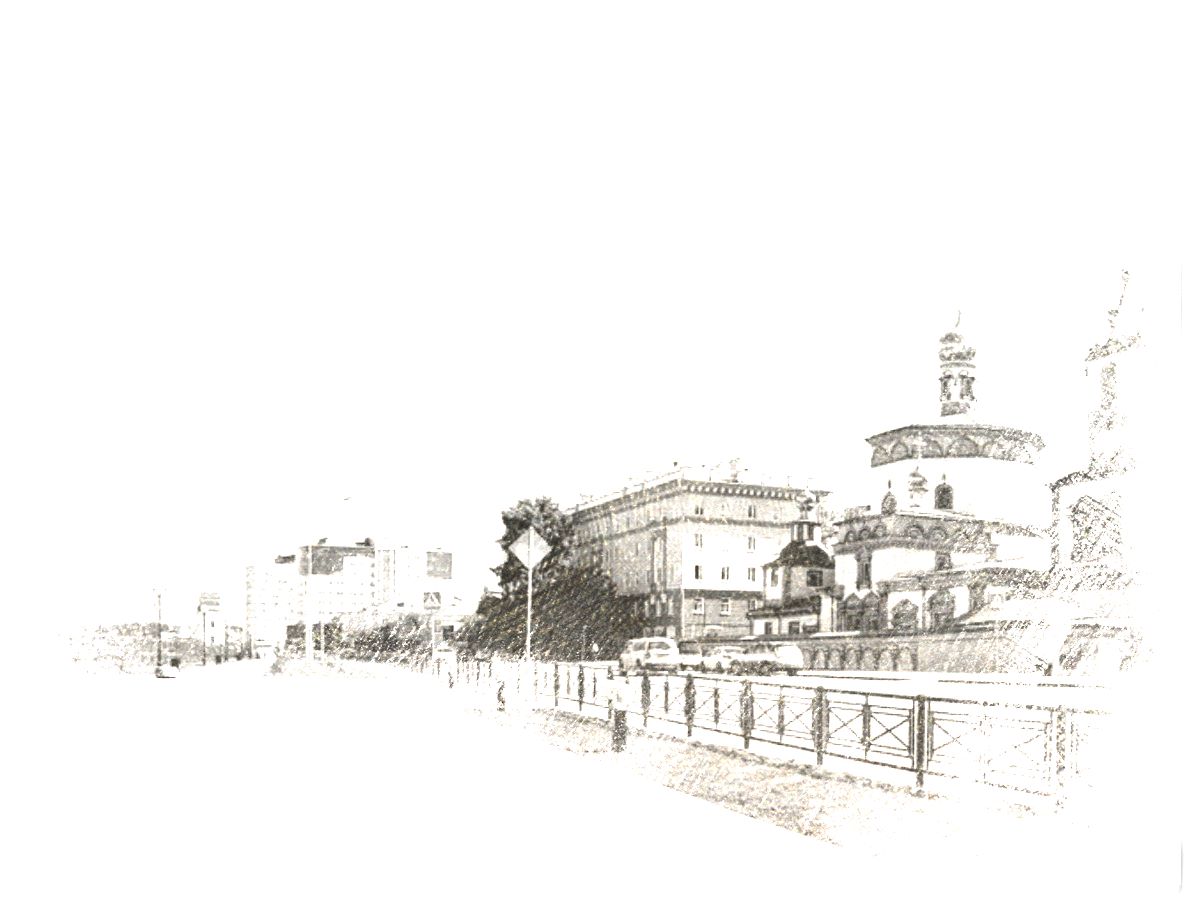 Категории гражданмалоимущие инвалиды Ⅰ, Ⅱ и Ⅲ группыветераны трудапенсионерымногодетные родители одинокие родителидети-сироты, дети, 
оставшиеся без попечения родителейиные социально незащищенные категории граждан и др.Центр оказания бесплатной юридической помощи при Адвокатской палатег. ИРКУТСК, ул. Карла Либкнехта, д. 46, тел. 8(3952) 209-525.г. БРАТСК, ул. Кирова, д. 3, оф. 44, тел. 89021792640.г. ЖЕЛЕЗНОГОРСК-ИЛИМСКИЙ, кв-л 7, д. 4, оф. 1, 
тел. 8(39566) 3-09-08.г. ТАЙШЕТ, ул. Терешковой, д. 7-а, оф. 18н, тел. 89501456709.п. ОСА, ул. Свердлова, д. 61, тел. 89501355519.д. КУДА, ул. Александровская, 
д. 2/2, тел. 89086668556.